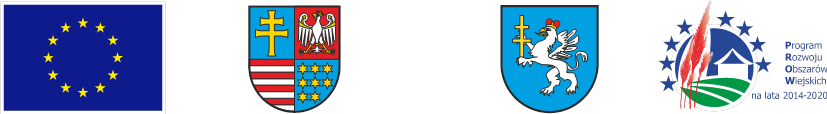 Europejski Fundusz Rolny na rzecz Rozwoju Obszarów Wiejskich: Europa inwestująca w obszary wiejskieOKSO.272.2.2022Jędrzejów, dnia  04.03.2022 r.INFORMACJAdla Wykonawców nr 4Dotyczy: Postępowania o udzielenie zamówienia publicznego pn.Projekt scalenia gruntów wsi Opatkowice Murowane, gmina Imielno, powiat jędrzejowski, woj. Świętokrzyskie - zagospodarowanie poscaleniowe –Etap I”Zamawiający - Powiat Jędrzejowski, działając na podstawie art. 284 ust. 2 i ust. 6 ustawy z dnia 11 września 2019r. Prawo zamówień publicznych (tj. Dz. U. z 2021 r. poz. 1129 ze zm. – dalej ustawy Pzp) udziela odpowiedzi na pytania:PytanieWykonawca zwraca się do Zamawiającego z pytaniem dotyczącym rekultywacji terenu na działkach nr 26, 27, w miejscu wskazanym przez właściciela, doprowadzić grunt do użytkowania rolniczego (nawiezienie lepszej ziemi, zastosowanie zabiegów rolniczych, zastosowanie nawozów) zgodnie ze wskazaniami i żądaniami właściciela. Prosimy o podanie jakie konkretne zabiegi wchodzą w zakres rekultywacji terenu, doprecyzowanie tych zabiegów rolniczych - jaka ziemia, nawóz? Jakie są wskazania i żądania właściciela?OdpowiedźZgodnie ze wskazaniami i żądaniami właściciela w ramach rekultywacji gruntów w celu doprowadzenia gruntu do użytkowania rolniczego należy wykonać prace polegające na nawiezieniu ziemi na grubość 20 cm na obszarze 0,98 ha oraz jej rozprowadzeniu. Należy wzruszyć ziemię poprzez głęboką orkę bądź głęboszowanie (w zależności od warunków gruntowych) oraz przeprowadzić wapnowanie nawozem wapiennym w ilości do 7 ton. Powyższe należy uwzględnić w cenie oferty. 